Ahi Evran Mesleki ve Teknik Anadolu Lisesi Okul Aile Birliği 22.10.2022-21.10.2023 Tarihleri Gelir Gider Hesap Özeti Dökümü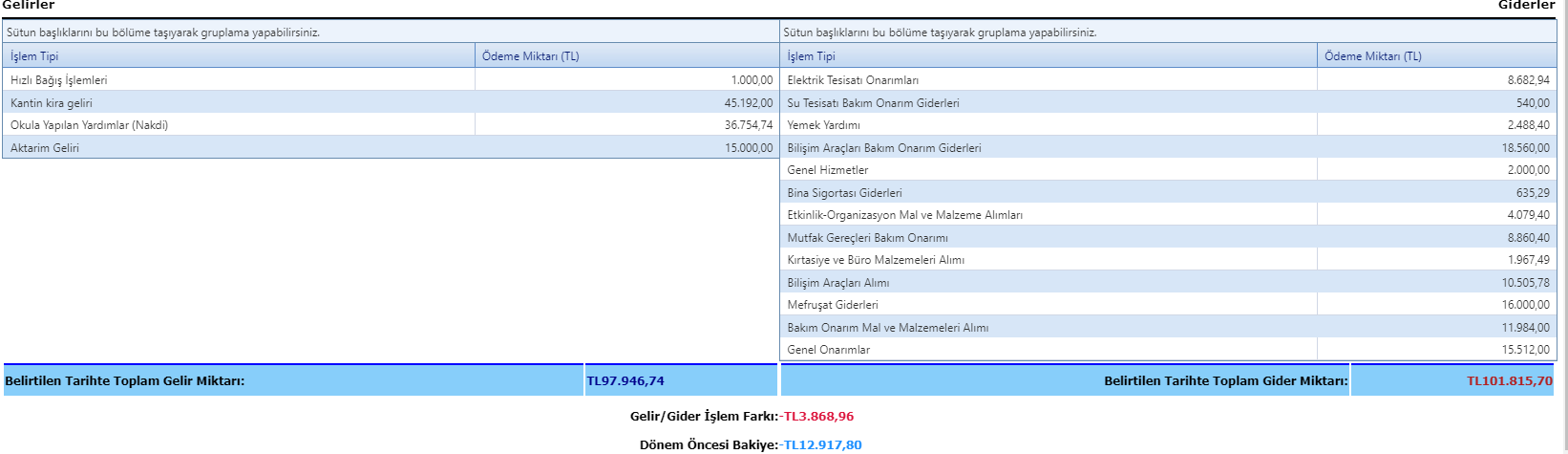 